District Site Alert BannerAs for the main Perry site, you are correct that site is a little different. You need to go to Settings > Notification Bar Pro > Top Announcement. (See attachment.) Then you will follow the instructions just like the other sites on how to change it. 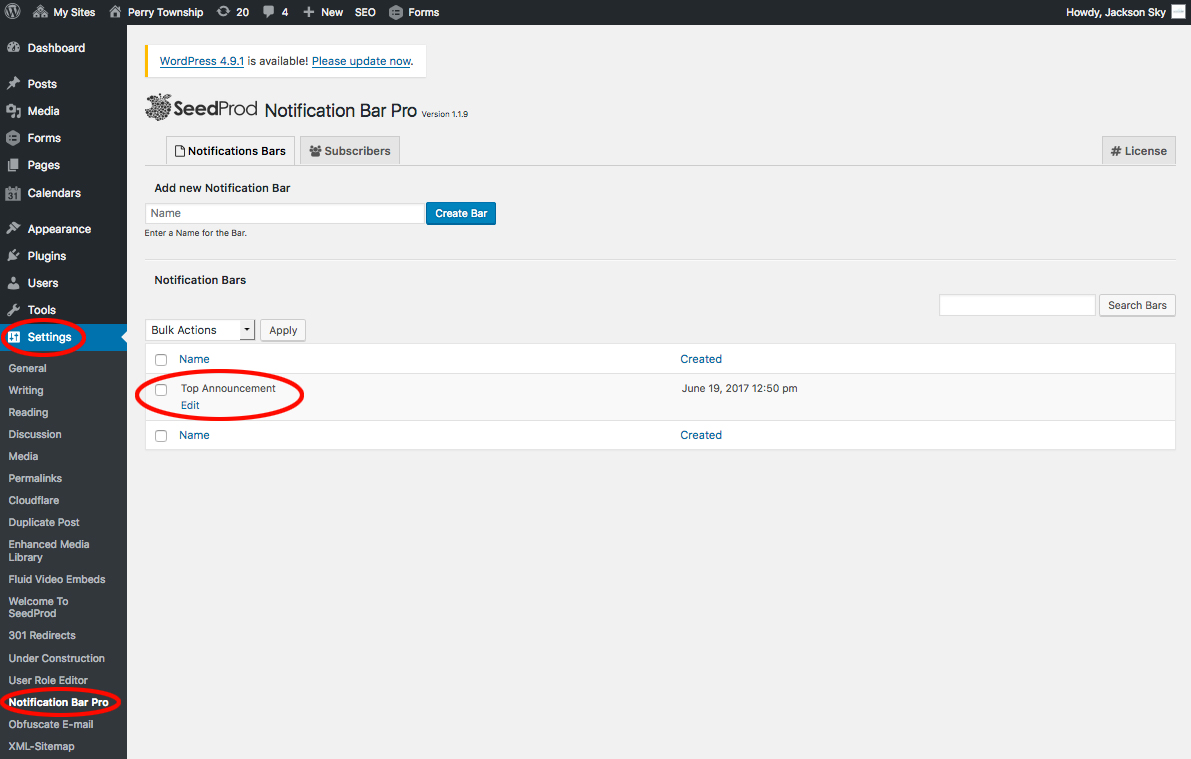 